	Отделом аграрной политики Администрации Горшеченского района совместно с представителями Курской областной региональной общественной организации «Союз пчеловодов»  2 февраля 2020 г. в п.Горшечное было проведено совещание с пчеловодами района.	На совещании были рассмотрены актуальные вопросы развития пчеловодства, создана общественная организация «Союз пчеловодов» на территории района, председателем которой избран Аксенов В.И.  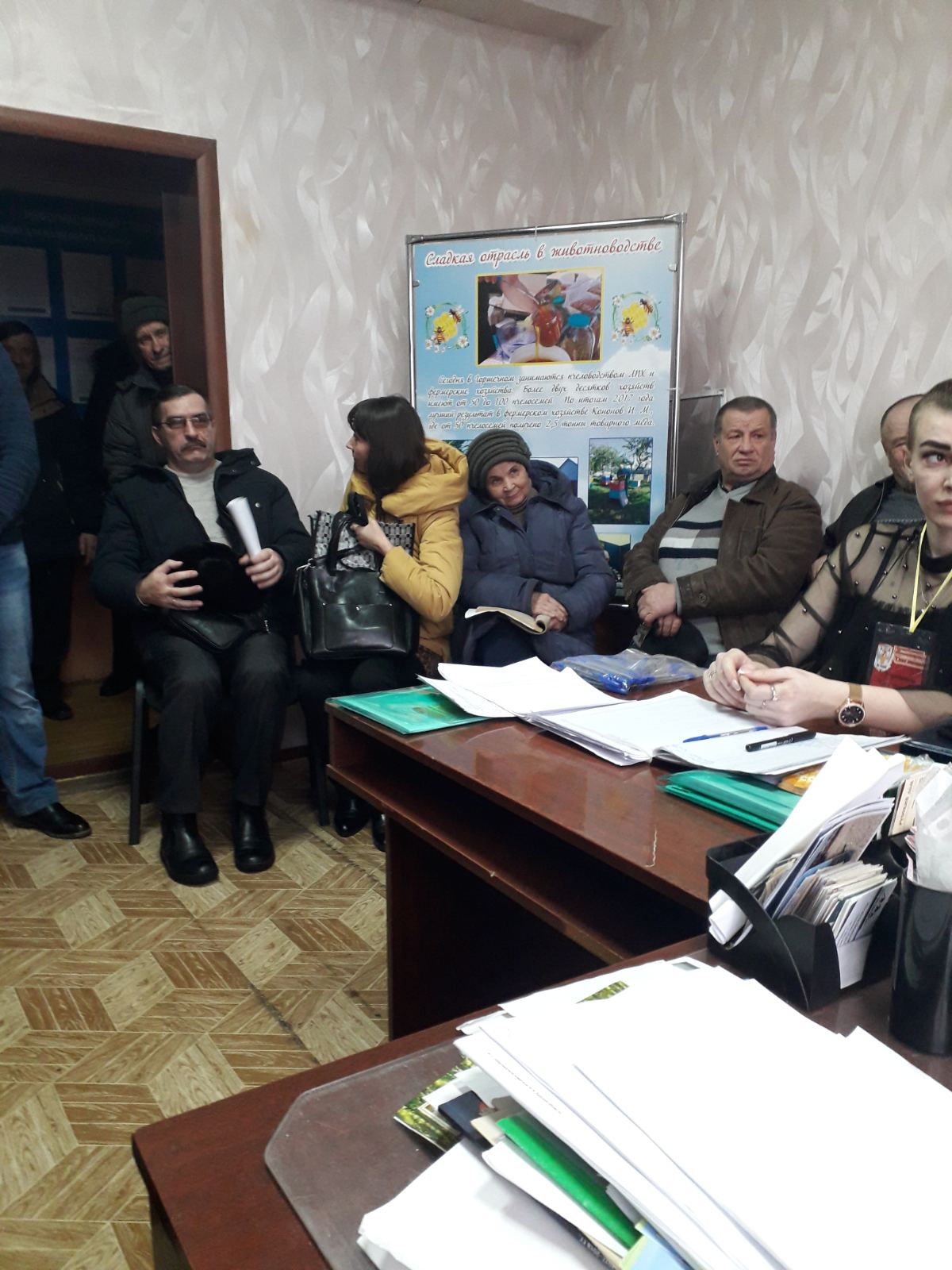 